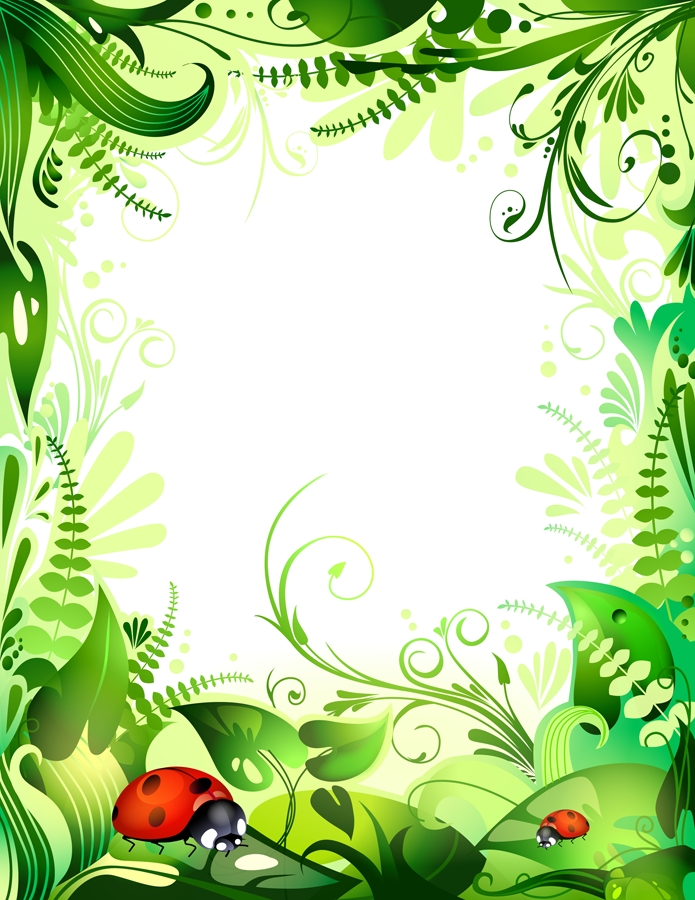                Mme       Classe de 